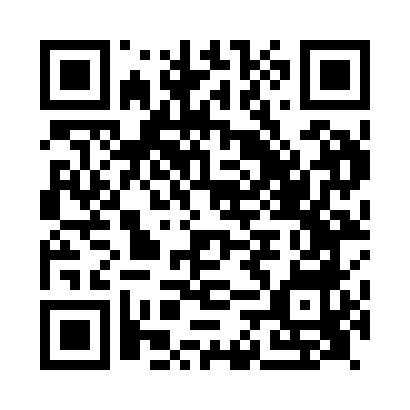 Prayer times for Aiker Ness, UKWed 1 May 2024 - Fri 31 May 2024High Latitude Method: Angle Based RulePrayer Calculation Method: Islamic Society of North AmericaAsar Calculation Method: HanafiPrayer times provided by https://www.salahtimes.comDateDayFajrSunriseDhuhrAsrMaghribIsha1Wed3:125:131:096:269:0711:082Thu3:105:111:096:279:0911:093Fri3:095:081:096:299:1111:114Sat3:085:061:096:309:1411:125Sun3:065:031:096:319:1611:136Mon3:055:011:096:339:1811:147Tue3:044:581:096:349:2111:158Wed3:034:561:096:359:2311:169Thu3:014:531:096:379:2511:1710Fri3:004:511:096:389:2811:1811Sat2:594:491:096:399:3011:2012Sun2:584:461:096:419:3211:2113Mon2:574:441:096:429:3411:2214Tue2:564:421:096:439:3711:2315Wed2:544:401:096:449:3911:2416Thu2:534:371:096:459:4111:2517Fri2:524:351:096:479:4311:2618Sat2:514:331:096:489:4511:2719Sun2:504:311:096:499:4811:2820Mon2:494:291:096:509:5011:3021Tue2:484:271:096:519:5211:3122Wed2:474:251:096:529:5411:3223Thu2:474:231:096:539:5611:3324Fri2:464:221:096:549:5811:3425Sat2:454:201:096:5510:0011:3526Sun2:444:181:096:5610:0211:3627Mon2:434:171:106:5710:0311:3728Tue2:434:151:106:5810:0511:3829Wed2:424:131:106:5910:0711:3930Thu2:414:121:107:0010:0911:4031Fri2:414:111:107:0110:1011:40